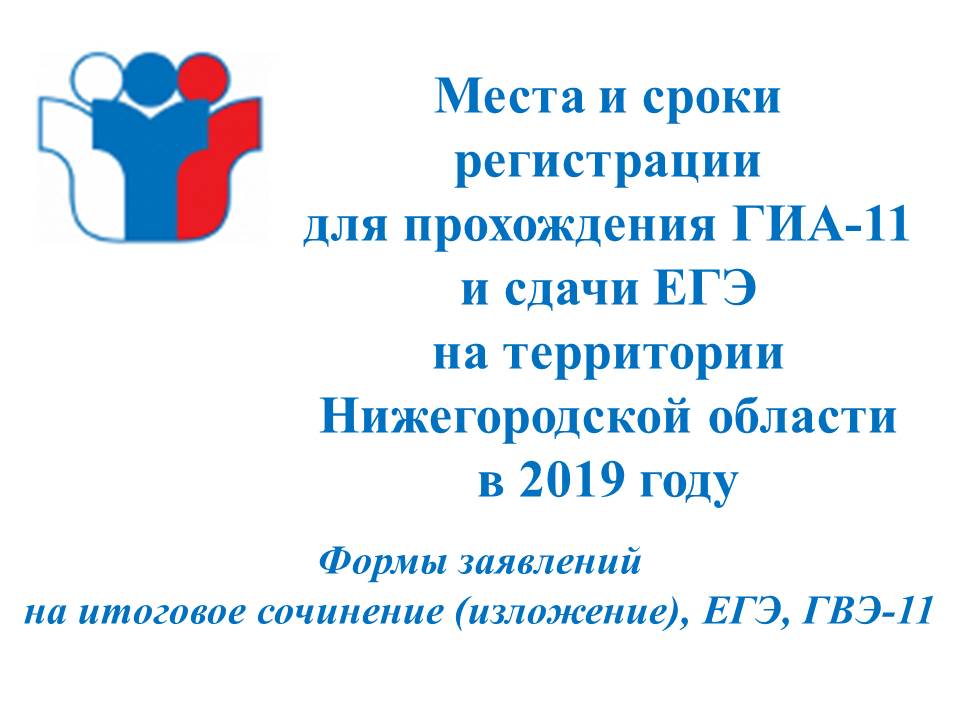 Регистрация участников ГИА-11, ЕГЭ (подача заявления) осуществляется до 1 февраля 2019 года.Итоговое сочинение (изложение)Место регистрацииОсновной срок — 5 декабря 2018 года, дополнительные сроки — 6 февраля и 8 мая 2019 года.Срок подачи заявлений — не позднее чем за две недели до начала соответствующего срока проведения итогового сочинения (изложения)Основной срок — 5 декабря 2018 года, дополнительные сроки — 6 февраля и 8 мая 2019 года.Срок подачи заявлений — не позднее чем за две недели до начала соответствующего срока проведения итогового сочинения (изложения)в обязательном порядке, как условие допуска к ГИА-111. обучающиеся организаций, осуществляющих образовательную деятельность по имеющим государственную аккредитацию образовательным программам среднего общего образования (обучающиеся 11(12)-х классов образовательных организаций)МБОУ "Школа №129" (Заявление на итоговое сочинении (изложение) выпускники текущего года пишут в общеобразовательной организации, в которой они обучаются. Для этого обучающимся 11(12)-х классов и их родителям (законным представителям) необходимо обратиться к классному руководителю либо заместителю директора школы, курирующему вопросы ГИА-11.Государственная итоговая аттестация (ГИА-11),Место регистрацииДосрочный (март-апрель) и основной (май-июнь) периоды проведения ГИА-11Срок подачи заявлений — до 1 февраля 2019 годаДосрочный (март-апрель) и основной (май-июнь) периоды проведения ГИА-11Срок подачи заявлений — до 1 февраля 2019 года1. обучающиеся организаций, осуществляющих образовательную деятельность по имеющим государственную аккредитацию образовательным программам среднего общего образования (обучающиеся 11(12)-х классов образовательных организаций);2. обучающиеся организаций, осуществляющих образовательную деятельность по имеющим государственную аккредитацию образовательным программам среднего общего образования, завершившие освоение учебного предмета в предпоследний год обучения (обучающиеся 10-х классов образовательных организаций);3. Обучающиеся, не прошедшие ГИА-11 или получившие на ГИА-11 неудовлетворительные результаты более чем по одному обязательному учебному предмету, либо получившим повторно неудовлетворительный результат по одному из этих предметов на ГИА-11 в дополнительные сроки (лица со справкой об обучении). МБОУ "Школа №129"Дополнительный период проведения ГИА-11 (сентябрьские сроки) Срок подачи заявлений — не позднее чем за две недели до начала дополнительного периода